Publicado en  el 19/05/2015 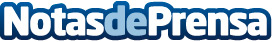 Laura y Maica, mejores portera y jugadora de DHFDatos de contacto:Nota de prensa publicada en: https://www.notasdeprensa.es/laura-y-maica-mejores-portera-y-jugadora-de-dhf_1 Categorias: Otros deportes http://www.notasdeprensa.es